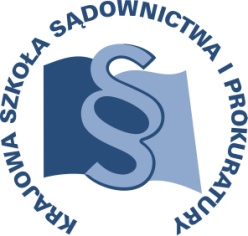 OSU-III-1410-32/14	Sygn. szkolenia K3/I/14		      Lublin, dnia 3  marca 2014r.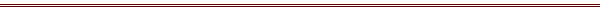 	PROGRAM SZKOLENIAKONSEKWENCJE CZŁONKOSTWA W UNII EUROPEJSKIEJ DLA PRAKTYKI ORZECZNICZEJ SĘDZIÓW I PRACY PROKURATORÓW(SZKOLENIA SYSTEMOWE)DATA I MIEJSCE:11 września 2014 r.Prokuratura Apelacyjnaw Szczecinieul. Stoisława 670-952 SzczecinORGANIZATOR:Krajowa Szkoła Sądownictwa i Prokuratury Ośrodek Szkolenia Ustawicznego i Współpracy MiędzynarodowejDział KarnyKrakowskie Przedmieście 62,  20-076 Lublin              tel. 81 440 87 21			 	fax. 81 440 87 11OSOBY ODPOWIEDZIALNE ZE STRONY ORGANIZATORA:- merytorycznie:sędzia Marek Manowiectel. 81 440 87 20e-mail: m.manowiec@kssip.gov.pl - organizacyjnie:specjalista Monika Sędłaktel. 81 440 87 22e-mail: m.sedlak@kssip.gov.plWYKŁADOWCY: Agnieszka Niklas- Bibik	Sędzia Sądu Okręgowego w SłupskuWłodzimierz Brazewicz	Sędzia Sądu Apelacyjnego w GdańskuCZWARTEK: 11 września 2014 r.Warunkiem wydania zaświadczenia o uczestnictwie w szkoleniu jest faktyczna obecność na wszystkich zajęciach, potwierdzona podpisem na liście obecności.Program szkolenia dostępny jest na stronie internetowej Krajowej Szkoły pod adresem:www.kssip.gov.pl9.00 – 10.30Najważniejsze problemy stosowania prawa UE przez sądy powszechne i prokuraturę - rozwiązywanie kazusu modelowego.- A.Niklas-Bibik; W. Brazewicz10.30 – 10.45Przerwa Zajęcia warsztatowe w grupachgrupa I - SSO A. Niklas-Bibikgrupa II - SSA W. Brazewicz10.45 – 13.00Rozwiązywanie kazusów (cz. I) identyfikowanie sprawy unijnejdokonywanie prounijnej wykładni, ocena bezpośredniej skuteczności przepisu prawa UE, zasada pierwszeństwa, odmowa zastosowania przepisu prawa krajowego sprzecznego  prawem UE, formułowanie pytań prawnych do TK i SN.13.00 – 13.1513.00 – 13.15Przerwa Przerwa 13.15 – 14.4514.45 – 15.30Rozwiązywanie kazusów (cz. II) Podsumowanie warsztatów i wyjaśnienie kwestii budzących kontrowersje. Prezentacja możliwości wykorzystania materiałów szkoleniowych w codziennej działalności orzeczniczej.Rozwiązywanie kazusów (cz. II) Podsumowanie warsztatów i wyjaśnienie kwestii budzących kontrowersje. Prezentacja możliwości wykorzystania materiałów szkoleniowych w codziennej działalności orzeczniczej.